Blame Game: Who killed Gatsby?						Name: __________________________________Anyone else to blame? Explain: Blame Game Reflection Questions (to do after the Blame Game on 12/10)Justify who is most to blame for Gatsby’s death/fate.To what extent does Gatsby die thinking he achieved his dream?Conclude what would be an appropriate ending for the novel. Conclude what would be a ‘happy ending’ for the novel.To what extent does Gatsby’s death represent Fitzgerald's views of the 1920s? How does Fitzgerald use the novel to share his views of wealth and morality in the 1920s?Investigate whether the story needs to take place in the 1920s, or if it could happen in 2019 America.Determine the meaning of the last line: “So we beat on, boats against the current, borne back ceaselessly into the past”. Character NameTo what extent are they to blame for Gatsby’s death?Quote supporting claim (with page number) Nick Carraway 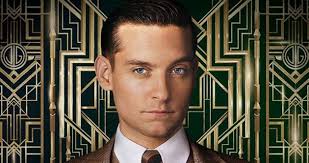 Jay Gatsby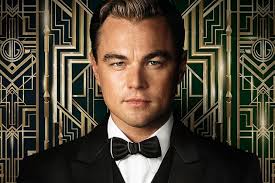 Daisy Buchanan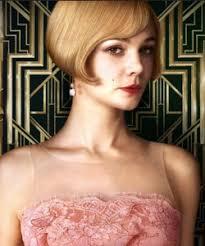 Tom Buchanan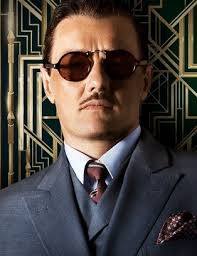 Jordan Baker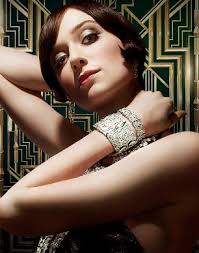 Myrtle Wilson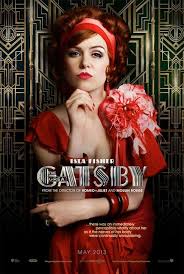 George Wilson 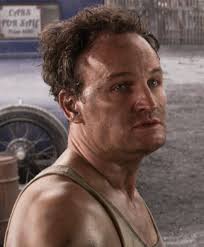 Meyer Wolfsheim 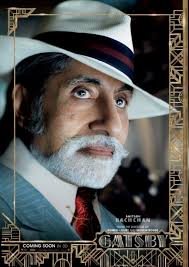 